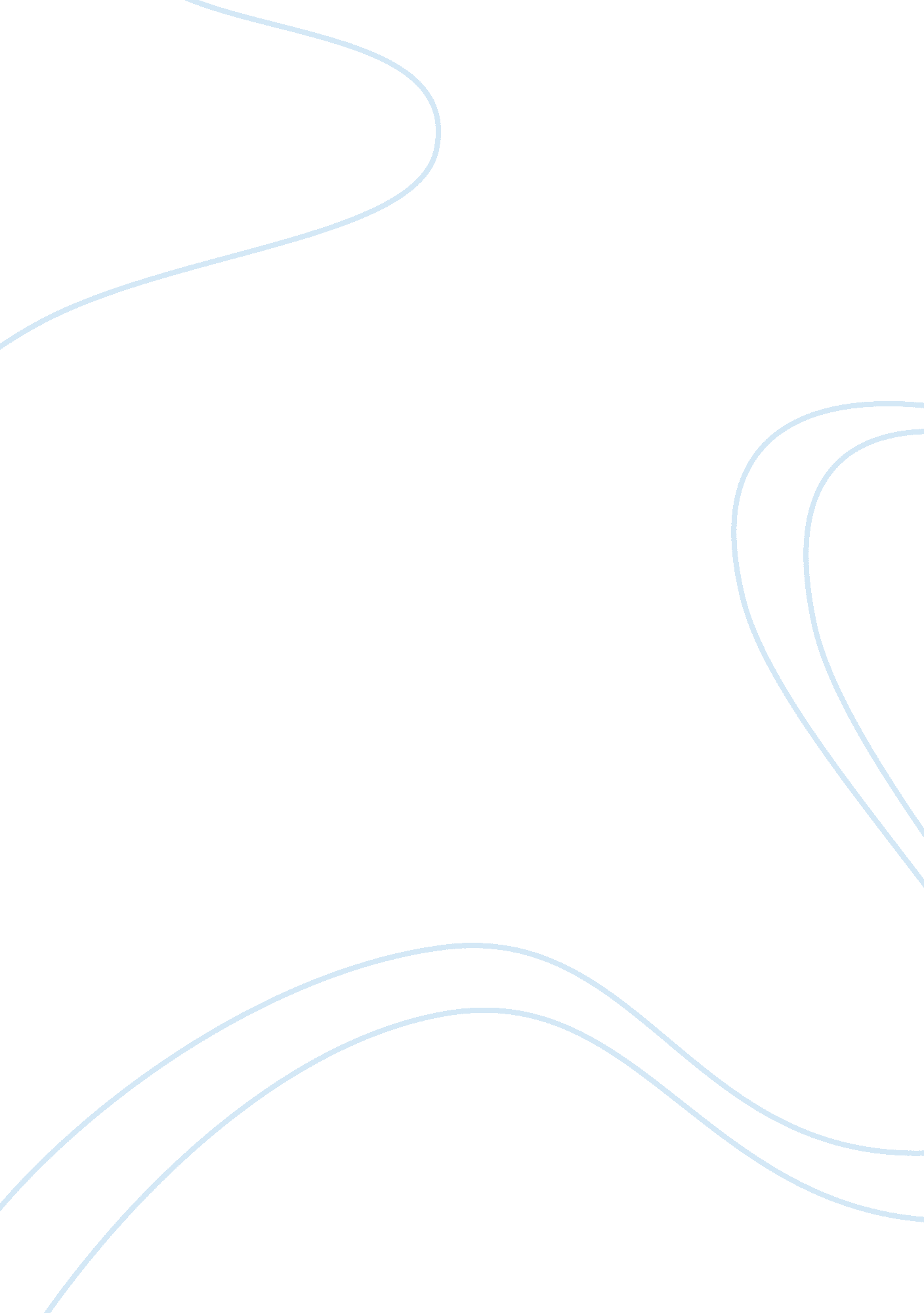 Assignment front coverGovernment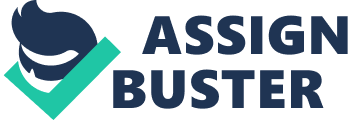 Students are required to use the enclosed Assignment Front Cover when submitting an assignment. This is a mandatory requirement and the College will not accept any assignment received without the attached Assignment Front Cover. Kindly ensure that the Assignment Front Cover is not blocked by anything. Any fanciful cover that you would like to enclose should be placed after the Assignment Front Cover. Copies of the Assignment Front Cover are available at the information counter at the respective College in which you are studying. Kindly ensure that all details requested for on the front cover are completed and that the recipient of your assignment countersigns, acknowledging receipt. Remember to keep a copy of the assignment cover sheet as proof of submission. Assignment Allocation of Marks Feedback on Assignment: __________________________________________________________________________________________________________________________________________________________________________________________________________________ ____________________________________ Date / Lecturer’s Name Question 1. Introduction The written constitution in Malaysia is called the Federal Constitution. It is the supreme law of the Federation and any law passed after Merdeka Day which is inconsistent with this constitution shall, to the extent of the inconsistency be void. The constitution lays down the powers of the Federal and State governments. It also enshrines the basic or the fundamental rights of the individual. These rights written into the constitution can only be changed by a two-thirds majority of the total number of members of the legislature. The law in Malaysia can be classified as written law and unwritten law. Written law refers to the law that is contained in a formal document that has been passed by a person or a body authorized to do so. It consists of Federal and State Constitutions, the legislation passed by the Parliament and State Assemblies as well as subsidiary legislation. Unwritten law refers to the law that has not been formally enacted. It consists of case law, applicable principles of English law, and customary law. The word “ government” can be interpreted as “ government” and “ Government”. “ government” refers to the nation itself while “ Government” is the executive branch of “ government” under the Doctrine of Separation of Powers. There are three branches of “ government” under the Doctrine of Separation of Powers. They are the legislative branch which is the Parliament, the judiciary branch which is the courts, and the executive branch which is the ministers. The Parliament legislates laws while the courts apply the laws and the ministers formulate policies. Legislation The legislation refers to the law that has been enacted by a body and it is carried out by the Parliament at the Federal and at State Assemblies for their respective states. Laws passed by the Parliament are called Acts while laws passed by the State Assemblies are called Enactments with an exception for the State of Sarawak where the laws are called Ordinances. SEGi College Kuala Lumpur Media Law & Ethics Executive Summary This assignment consists of three essays of different questions under the subject of Media Law & Ethics. Student Particulars Name ZULHILMI BIN RUSLI IC Number 930326-04-5323 Student Number SC-KL-00037759 Course DIMC Subject Title MEDIA LAW & ETHICS Subject Code MC1002 Mode of Study ( Full-Time ( Part-Time ( Independent Learning ( E-Learning Name of Lecturer Mr. RAYMOND PANDITA Due Date 9th AUGUST 2012 College SEGi COLLEGE KUALA LUMPUR Declaration by student: I, _ZULHILMI , hereby declare that the attached assignment is my own work and understand that if I am suspected of plagiarism or another form ofcheating, my work will be referred to the Programme Director who may, as a result, recommend to the Examinations Board that my enrolment in the program be discontinued. Acknowledgment of receipt ____________ _____________ Date Received Signature of Receiving Officer No. Description of criteria adopted that will be used for the assessment of the assignment Weightings Marks Allotted by Lecturer 1. The relevance of content to assignment-Executive Summary 10% - 2. A clear explanation of issues, which are relevant for the assignment: The relevance of information and material; Depth and quality of analysis; Identification and framing of issues and assumptions made. 20% - 3. Application of the relevant principles to the issue: Understanding of principles, theories, and techniques; Appropriateness and depth of research; Analytical skills; Application skills. 40% - 4. Quality of recommendations relating to the problem: The originality of idea and approach; Recommendations. 20% - 5. Presentation: Appropriate citation and references; Style and readability; Overall presentation. 10% - - Total 100% - 